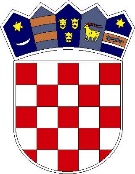 REPUBLIKA HRVATSKA 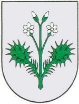 ZAGREBAČKA ŽUPANIJAOPĆINA DUBRAVICA 	Općinski načelnikOIB: 89243140464Pavla Štoosa 3, 10293 DubravicaKLASA: 363-01/23-01/10URBROJ: 238-40-01-24-2Dubravica, 05. siječanj 2024. godine								Zaprešić d.o.o.								Zelengaj 15								10290 ZaprešićNa temelju članka 77. stavka 9. Zakona o gospodarenju otpadom („Narodne novine“ broj 84/21, 142/23) općinski načelnik Općine Dubravica dana 05. siječnja 2024. godine izdajeO Č I T O V A N J Eo provedenoj provjeri usklađenosti prijedloga Cjenika javne usluge prikupljanja miješanog komunalnog otpada davatelja javne usluge ZAPREŠIĆ d.o.o., Zelengaj 15, 10290 Zaprešić, sa Zakonom o gospodarenju otpadom („Narodne novine“ broj 84/21, 142/23), sve sukladno članku 77. stavku 9. istog Zakona ObrazloženjeOpćinski načelnik Općine Dubravica zaprimio je dana 29.12.2023. godine prijedlog Cjenika javne usluge prikupljanja miješanog komunalnog otpada (dalje u tekstu: Cjenik) od davatelja javne usluge Zaprešić d.o.o., Zelengaj 15, 10290 Zaprešić, u svrhu izdavanja očitovanja i suglasnosti na isti, sve sukladno čl. 77. st. 5 i st. 9. Zakona o gospodarenju otpadom („Narodne novine“ broj 84/21, 142/23, dalje u tekstu: Zakon). Uvidom u prijedlog Cjenika, a sukladno čl. 77. st. 2. Zakona, utvrđeno je da je istim, ovisno o kriteriju količine predanog otpada, određena, zasebno za korisnika razvrstanog u kategoriju „kućanstvo“ i za korisnika razvrstanog u kategoriju korisnika „nije kućanstvo“, jedinična cijena za preuzimanje volumena spremnika miješanog komunalnog otpada. Sukladno čl. 77. st. 3. Zakona davatelj usluge Zaprešić d.o.o. je prethodno proveo javno savjetovanje o prijedlogu Cjenika s obrazloženjem cijene i načina na koji je određena cijena obvezne minimalne javne usluge u trajanju od 30 dana. U razdoblju provedbe savjetovanja s javnošću nije zaprimljeno niti jedno mišljenje odnosno prijedlog. Sukladno čl. 77. st. 7. Zakona prijedlog Cjenika se donosi za područje pružanja javne usluge Općine Dubravica, sadrži cijenu u eurima i kriterij obračuna količine otpada iz članka 67. Zakona, volumen preuzetog spremnika miješanog komunalnog otpada izražen u litrama i broj pražnjenja spremnika u obračunskom razdoblju.Sukladno čl. 77. st. 8. Zakona davatelj javne usluge Zaprešić d.o.o. je zahtjevu za pribavljanje suglasnosti i očitovanja na cjenik priložio:Prijedlog cjenika s obrazloženjem iznosa cijene i izmjene cijeneProcjenu iznosa prosječnog računa sukladno prijedlogu cjenika, koji bi korisnik usluge bio dužan platiti davatelju usluge u obračunskom razdoblju prema odabranom kriteriju obračuna količine otpadaIzjavu osobe odgovorne za zastupanje davatelja usluge, odnosno direktora komunalne tvrtke Zaprešić d.o.o., da je prijedlog Cjenika u skladu sa Zakonom i Odlukom o načinu pružanja javne usluge sakupljanja komunalnog otpada na području Općine Dubravica, donesene na 05. sjednici Općinskog vijeća Općine Dubravica, dana 22.12.2021. godine, objavljene u „Službenom glasniku Općine Dubravica“ broj 07/2021)Izvješće o provedenom savjetovanju s javnošćuPrijedlog datuma početka primjene cjenika – prvi sljedeći mjesec nakon ishođenih suglasnosti od Grada Zaprešića i JLS-a, te njihove objave u Službenim glasnicima i na mrežnim stranicama davatelja javne uslugePostotak o postotku promjene cijene u odnosu na važeću cijenu te razloge promjene cijene s obrazloženjemObzirom na provedenu provjeru, općinski načelnik Općine Dubravica, sukladno čl. 77. st. 9. Zakona izdaje očitovanje da je prijedlog Cjenika u skladu sa Zakonom te da predložene cijene potiču korisnika usluge da odvojeno predaje biootpad, reciklabilni komunalni otpad, glomazni otpad i opasni komunalni otpad od miješanog komunalnog otpada i da, kad je to primjenjivo, kompostira biootpad.Davatelj usluge dužan je ovo očitovanje objaviti u Službenom glasniku Općine Dubravica i na svojim mrežnim stranicama te obavijestiti korisnika usluge o cjeniku 15 dana prije dana primjene cjenika i u istom roku cjenik dostaviti nadležnom Ministarstvu.								NAČELNIK								Marin Štritof